质量诚信报告华迪钢业集团有限公司2020.1目     录前言.......................................................................（1）总经理声明.................................................................（2）一、公司介绍.............................................................. （3）二、质量理念 ..............................................................（5）三、企业质量管理...........................................................（8）（一）质量管理机构.........................................................（8）（二）质量管理体系.........................................................（9）（三）质量安全风险管理...................................................... （11）四、质量诚信管理...........................................................（13）（一）质量承诺.............................................................（13）（二）运作管理.............................................................（13）（三）营销管理.............................................................（15）五、质量管理基础............................................................ （17）（一）标准管理.............................................................（17）（二）计量管理.............................................................（17）（三）认证管理.............................................................（17）（四）检验检测管理.........................................................（18）六、产品质量责任.............................................................（19）（一）产品质量水平...........................................................（19）（二）产品售后责任...........................................................（21）（三）企业社会责任.........................................................（22）                                                    （四）质量信用记录.........................................................（26）报告结语 ..................................................................（27）前 言本报告为华迪钢业集团有限公司（以下简称为“本公司”或“公司”）首次公开发布的《企业质量诚信报告》，系根据中华人民共和国国家标准GB/T 29467-2012《企业质量诚信管理实施规范》和GB/T 31870-2015《企业质量信用报告编写指南》的规定，结合本公司2018年度质量诚信体系建设情况编制而成。本公司保证本报告中所载资料不存在任何虚假记载、误导性陈述，并对其内容的真实性、准确性承担责任。报告范围：本报告的组织范围为华迪钢业集团有限公司。本报告描述了2019年1月至2019年12月期间，公司在质量管理、产品质量责任、质量诚信管理等方面的理念、制度、采取的措施和取得的绩效等。报告发布形式：    本公司每年定期发布一次质量信用报告，本报告以PDF电子文档形式在本公司网站向社会公布，欢迎下载阅读并提出宝贵意见总经理声明    为保证对顾客负责以及检验检测的科学、公正、有效，以真实可靠的检测数据独立客观的评价检测质量，本公司负责人声明如下：    （1）严格遵守国家有关质量的法律和法规政策，坚持科学、公正的立场，严格执行标准，对出具的数据负法律责任。    （2）公司按照GB/T19001-2016/ISO9001:2015质量管理体系建立实施了质量体系。在各项质量活动中严格按照《质量手册》规定的程序和方法进行，对检测工作质量实施全过程全要素控制，能够确保检测结果的准确可靠。    （3）独立开展检测工作，拥有高素质的检测人员和其他硬件资源，能够提供“科学、公正、准确、高效”的检测技术。在检测工作中不受行政、商业活动、财务等任何干预。不受经济利益的支配，确保任何时候都保持检测的独立性与诚实性。    （4）严格遵守保密原则及相关规定，对检验数据的真实性负责。    （5）严格为顾客负责，严格执行内部各项标准，确保产品质量。一、公司介绍华迪钢业集团有限公司创建于1992年，1998年组建成集团公司。现已发展成为一家集冶炼、轧钢、穿孔、冷拔/冷轧、检测、国际国内贸易为一体的不锈钢无缝管生产的大型民营企业。公司现有占地总面积，职工334多人。年产不锈钢管25000吨，不锈钢棒35000吨。公司生产流程装备精良，技术先进。拥有Ф60、Ф90、Ф133型穿孔机组，10T-500T冷拔机组生产线20条；LG280型1条、LG120H型2条， LG60H型12条，共15条冷轧生产线。拥有物理性能试验、超声波探伤、涡流探伤、水压试验、德国进口光谱仪等检测设备以及配套的理化分析等设施，是国内同行中生产和检测设备唯一齐全单位之一。公司实现了从炼钢、轧钢、热轧穿孔、冷拔/冷轧、检验检测/化学分析为一体的一条龙生产。公司主要品种有：304、、304H、321、321H、316、316L、、310S、347H、奥氏体双相钢等不锈钢无缝管以及高温合金、耐蚀合金无缝管；产品规格范围（—630MM）OD×（—50.00MM）WT×（4000—）LONG及OD—OD不锈钢棒；特殊材质和规格可根据客户需求生产供应。产品广泛应用于石油、海油、化工、医药机械、航天航空、核电、造船、高压锅炉、热交换器、压力容器、冷凝器、水利、电业等行业。产品执行标准:GB/T14976、GB13296、GB9948、GB5310，美国ASTM/ASME A213/SA213、ASTM/ASME A312/SA312、ASTM/ASME A789/SA789、ASTM/ASME A790/SA790、ASTM/ASME A269/SA269，欧洲DINI7458-85、DINI7456-85，日本JIS G 3459、JIS G 3448 JIS G 3446等标准。技术力量雄厚，拥有一支高素质的科技队伍。公司研发的0Cr18Ni11Nb(TP347H)耐酸耐腐蚀不锈钢无缝管先后被列为省、市、科技新产品，双相不锈钢无缝管也被列为区级科技产品新成果。公司成立了市级技术研发中心、质量检测中心和科技协会，2008年晋升为浙江省高新技术企业。《华钢》牌无缝不锈钢管投入市场以来，得到了众多用户的信赖和好评，用户遍及全国三十多个城市和地区，是中石油、中石化和中海油网络一级供应商单位，国内设有20多个销售公司和联营公司，产品远销德国、意大利、英国、加拿大、澳地利、美国、新西兰等30多个国家和地区及一些重点工程。拥有自主进出口权。公司已通过了ISO9001 ISO9001、ISO14001、ISO45001体系认证。通过美国ABS公司PED和法国BV公司ASTM/ASME产品认证及CE产品认证、德国TüV认证、英国劳氏船部LLODYS认证，被美国亚太经贸委和法国科技质监委评为“向欧盟市场、美国市场”推荐产品”及“高质量科技产品”。先后荣获“中外名牌产品”，“中国民营企业500强单位” ，中国“驰名商标”，浙江省“著名商标”、“名牌产品”、“诚信示范企业”、 “知名商号”，温州市“百强企业”、自营生产企业“出口名牌、“温州市纳税百强企业”及“全国就业与社会保障先进民营企业”、“全国守合同重信用单位”等荣誉称号。华迪钢业集团有限公司信守“质量为生命、顾客为中心、诚信为根本”的理念，以创新的姿态、优质的服务，竭诚地接纳海内外客户，在平等互利的基础上发展共赢。二、质量理念    公司成立之初，便致力于打造高质量产品，将产品质量视为企业生存和发展的重要基石，公司通过了ISO9001质量管理体系认证，于2010年通过了GB/T24001:2004环境管理体系，在随后的发展中陆续通过了美国PED和法国BV公司ASTM/ASME产品认证及CE产品认证、德国TüV认证、英国劳氏船部LLODYS认证，被美国亚太经贸委和法国科技质监委评为“向欧盟市场、美国市场”推荐产品”及“高质量科技产品”。先后荣获“中外名牌产品”、“中国民营企业500强单位” 、中国“驰名商标”，浙江省“著名商标”、“名牌产品”、“诚信示范企业”、 “知名商号”，温州市“百强企业”、自营生产企业“出口20强单位”、“温州市纳税百强企业”及 “全国就业与社会保障先进民营企业”、“全国守合同重信用单位”等荣誉称号。严格按该国际质量管理体系执行，使企业产品的质量得到有力的保障，从而使企业的质量方针得以顺利推行。为从根本上加强质量管理，提高公司经营质量，公司更以卓越绩效模式的导入为契机，推行全面质量管理，运用各类质量统计工具，通过内部审核、自我评价、第三方审核或评价、QCC品管圈活动，不断寻找改进机会和持续改进的方式，迈向卓越的绩效。公司自成立以来未出现过重大质量投诉，在历年接受各级质监部门的抽检中，合格率均达100%。图表1  公司的企业文化及质量文化（一）公司质量目标三、企业质量管理质量管理机构本着对产品质量的高度重视，公司建立质量负责人制度，制定了各料件、部件、产品的检验标准，各部门各司其职、相互沟通配合，从研发、采购、生产等各过程，加强产品质量把控。办公室——负责建立、监控和完善公司内部综合管理体系，制定公司人力资源战略规划并组织实施，负责人事管理、行政管理、后勤管理、法务等工作开展，不断提升公司整体质量经营管理水平；生产部——负责生产计划的制订与执行监督，负责生产的全面运行管理，以及对生产交期、成本、质量、技术、工程设备、安全等进行全面管控；采购部——负责公司物料采购的价格审定与产品销售的定价，以及供应商开发、评定与管理；负责公司所需物料、设备的采购管理和物料收、发、存的运行管理，确保外购和外协件源头产品质量；设备部——负责公司设备的全面管理及安全操作，负责组织设备维护保养计划，负责设备的技术更新。技术部——负责产品技术研发和技术应用，负责新产品开发统筹（包括从产品可行性分析开始直至成功量产后的技术转交与支持），负责项目小组的日常管理；负责新料件、新产品检测，内部委托测试，负责公司质量战略的推进实施，质量计划的编制，提升产品质量和过程质量指标，同时实施质量改进工作；销售部——负责制定销售计划和策略，销售任务的跟进与改善，销售团队管理，收集市场信息和客户与工厂之间的沟通、协调；负责制定产品市场计划和策略，产品市场拓展的跟进与改善，产品市场团队管理，新产品前期设计、开发和调研，新产品导入；参与项目投标；实施售后服务等；财务部——负责公司的财务管理工作，参与公司的战略规划、投融资作业内控体系建设等；质保部——是负责检验产品质量为中心，保证材料，器件与零件质量最重要手段，加强理化检测科学管理，实现检测技术的程序化，规范化，标准化，确保检测结果准确可靠，以全员参与为基础，目的在于通过让客户满意而达到长期成功的管理途径。    总经理的质量职责：因对产品和服务质量安全的重视，公司总经理履行了如下的职责：    （1）参与品质战略的制订、评审确定品质战略；    （2）参与每月质量例会；    （3）参与重大产品质量评审和质量改进活动；    （4）参与质量表彰活动，为QCC活动颁奖；    （5）参与质量月活动，普及质量安全教育；    （6）建立明确的质量事故问责制、质量安全追溯制度。（二）质量管理体系公司自引入质量管理体系以来，以“科学管理，严格规范，精益求精，争创一流”为质量方针，围绕制动气室系列产品的设计、开发生产和销售过程，按质量管理体系要求建立质量管理体系，形成了质量手册、程序文件和其他质量文件等，加以实施和保持，并持续改进有效性。    （1）质量管理体系方针与目标公司的质量体系方针为：“科学管理，严格规范，精益求精，争创一流图表2  质量管理体系运行图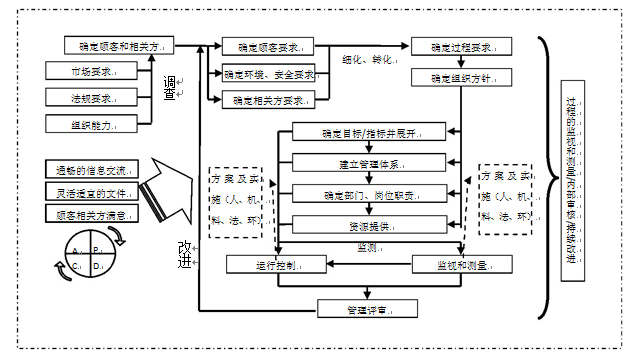 为实现公司质量安全责任目标，公司建立健全质量安全领导机构，成立了由总经理任主任的产品质量安全领导委员会，各中心、职能部门设立分委员会，负责产品质量安全工作的监督考核。公司建立了以战略为核心，以GB/T19580卓越绩效模式为框架的整合型全面质量管理体系，满足了顾客、股东、员工、供应商、社会和合作伙伴六大利益相关方的要求，在公司各层次建立了相应的战略规划、质量目标，并以公司绩效考核体系为依托，设立了质量考核KPI和质量问责制。    （2）质量教育在体系运行过程中，公司运用各种科学、有效的方法，测量、分析、改进，基于PDCA的系统方法，不断持续改善。公司运用多种工具，改进各部门、各层次的绩效，并采用标杆对比和学习的方式，不断修正个人工作思路和方式，确保实现个人和公司整体目标。公司积极与外部进行沟通交流，适时邀请专家对公司员工进行专项培训。公司定期对各级员工开展质量教育，对质量控制点进行专项管理，确保制造过程产品质量的一致性。为牢固树立全体员工的诚信意识，公司每年年初制定本年度的质量诚信教育培训计划，实行了三级质量诚信教育培训。各部门负责人根据公司要求，编制教育培训计划和内容，认真组织下属的教育培训。各车间主任负责班组长及员工的诚信宣传教育工作。公司通过专题培训、书面文字进行张贴或传达、质量诚信先进员工经验交流、利用早会或班前会、利用图片展示等多种方式对企业员工实施质量诚信教育。公司对在质量诚信教育培训中成绩优异的人员给予一定的奖励，同时在员工中宣传和推广经验。对不按时参加质量诚信教育培训或未通过培训考核的员工，给予一定的处罚。    （3）质量法规及责任制度公司通过收集法律法规及其它标准、要求，制定内部相关标准，使产品达到国家法律法规和国家、行业标准的要求（部分产品指标超过外部要求），从产品技术上践行社会责任。同时，公司制定了《质量奖罚管理标准》、《质量考核管理办法》等，对产品质量问题进行责罚，遵循对质量事故不放过原则。图表3  公司遵守的质量标准和相关法规公司制定了《内部审核管理程序》、《管理评审控制程序》，并培养内审员团队，为确保体系运行的有效性和持续改进，安排了体系内审、过程审核、产品审核和质量稽查。对于审核中发现的不符合项，由责任部门分析原因，制定纠正或预防措施，落实整议，并作为管理评审的一个重要输入，报告最高管理者。公司制定了《不合格品控制程序》、《纠正或预防措施管理程序》，对不合格品进行了严格管控。公司所有的产品都经过在线检查，合格后方可流入下道工序或出厂。任何不合格产品均有明确的标识、记录、隔离和处理等要求，各种不合格产品返工、返修后必须经过重新检验合格后才能进入下道工序。同时对于所有出现的不合格，均有详细记录，并由专人进行统计分析后，由责任单位依据《纠正或预防措施管理程序》制定纠正预防措施并进行整改，评估纠正预防措施有效之后方能关闭问题项。此外，公司还制定了《质量手册》、《采购控制程序》、《能力培训和意识程序》等制度，对出现的质量问题进行问责，对员工进行教育，并在日常研发、生产作业中，强调系统化，通过品管圈、持续改善等活动及质量工具的展开，充分应用PDCA循环，持续改善，追求卓越。    （三）质量安全风险管理    通过每年的“质量月”活动宣贯质量安全知识，强化员工质量安全意识。通过质量、环境、职业健康安全三体系审核，及时发现与消除质量安全隐患。在设计、生产、装配等过程中，主要采取以下措施确保质量安全：研发部等对新产品进行FEMA分析和防差错设计；研发部、质量部建立质量预防、质量改进管理体系，在过程管理中严格实施自检、首检、巡检、终检、监检“五检”制度；制造部、研发部、质量部每月对关键过程进行工艺检查；生产制造部门实施经理负责制，对生产过程进行全程跟踪监督；基于智能数据平台上的设计先期策划、智能化数据可追溯系统和生产数据信息化系统策划，确保质量预防和质量保证。公司制定了质量安全应急预案，成立了以总经理为组长，质量受权人、常务副总为副组长、技术部、质保部、办公室、销售部、财务部为组员的应急领导小组。并明确了应急领导小组及各相关部门职责。图表4  质量风险响应四、质量诚信管理    （一）质量承诺    （1）与企业或产品相关的法律法规及标准明确规定企业需遵守的各项要求：公司在运营过程中，应依据《公司法》、《会计法》、《合同法》、《产品质量法》、《会计准则》、《企业所得税法》等依法运营实施规范治理，并且依据《劳动法》、《工会法》、《消费者权益保护法》、《环境保护法》、《安全生产法》、《职业病防治法》、ISO14001标准等保障员工权益与社会责任。产品必须执行国家标准：    （2）诚信守法高层领严格遵循《公司法》、《经济法》、《合同法》、《产品质量法》、《安全生产法》、《环保法》、《劳动法》以及机械行业的相关法律法规，加强员工法律知识培训，配合政府部门开展普法教育活动，鼓励表彰员工的“正能量”，使诚信守法的作风深入公司全体员工的意识和行为。公司合同主动违约率为零，从不拖欠银行贷款，逾期应收账款降至合理范围，公司高层、中层领导都没有违法乱纪纪录，员工违法次数为零，在顾客、用户、公众、社会中树立了良好的信用道德形象。    （3）满足客户需求公司高度重视技术研发，加强了研发力量的投入，以客户需求为中心，积极听取客户关于功能、质量、配置等方面的意见和建议，开展产品改进和创新活动，满足客户对产品和交期的需求。在产品质量方面，公司严格执行质量管理体系，通过开展技术攻关、质量改进、QC小组等活动，保障产品质量安全。    （二）运作管理公司对管理的全过程进行诚信因素识别，建立评价表，并制定控制措施图表5  设计和开发过程诚信识别与控制表（1）产品设计诚信管理公司产品设计与研发严格依照《设计和开发控制程序》，从研发立项、过程各类活动记录、研发过程总结、管理考评控制研发相关的整个过程。（2）原材料或零部件采购诚信管理企业根据物料对产品质量的风险程度，将物料分为A、B、C三类。对A类物料供应商，除了必须符合法定的资质外，还要定期进行现场审计。对B类物料的供应商，企业首先要对该种物料进行风险分析，视供应商提供物料的质量情况决定是否需进行现场审计。对C类物料的供应商，一般只考虑审计其资质。企业对物料供应商进行资质审核及现场审核后，如符合要求同意购进的物料供应商应当建立质量档案。对采购的原材料批批全检，凡未达到规定标准的原材料一律不得入库和使用。在设备和零部件采购方面，对供应商的相关资质进行严格审查。在采购设备和零部件时，能够使用标准件的一律采购和使用标准件；需特殊加工的，需对使用效果进行充分验证，确保达到我公司要求。所有设备在使用前必须经过设备验证，确保符合产品工艺要求。（3）生产过程诚信管理公司生产部、技术部具体负责各品种生产管理和技术管理工作。制定并逐步完善了各种生产管理制度、工作标准、岗位操作规程和各类工艺规程、管理规程、标准操作规程。采用车间集中培训和班前、班后会对各岗位操作人员进行全面的岗位技能培训，持证上岗，并采用多种方式进行督查、考核，增强员工质量意识，提高操作水平，在生产过程中，各级管理人员严格履行管理职责，及时检查，及时纠正差错，保证生产秩序的稳定。对生产所需的原料、辅料、包装材料进行投料前复核，把好中间产品、成品的质量，严格执行对不合格品的“不生产、不接收、不流转”的“三不原则”，关键工序设质量控制点，督促员工做好自检、互检，执行监控核查规程，严格批号记录的管理规程，做到领用、发放和核对相统一。对每一生产步骤进行物料平衡，保证物料的投入和产品的产出数量与计划要求相一致，确认无潜在质量隐患。生产记录由生产部负责审核、印制和保管。员工操作必须按要求及时填写生产记录，做到字迹清晰、内容真实、数据完整，操作人及复核人签名确认。每批生产结束后，车间统计员把记录汇总、复核，及时上交生产部，经审核无误后，按批号整理归档，由专人管理。公司根据行业特点及实际情况，加强生产过程的信息化建设水平，应用ERP系统的生产管理模块对整个过程进行数据采集和监控，对公司整个生产过程实行系统化管理，并挖掘内部潜力，发挥技术骨干人员的力量，开展对现有设备进行持续性改造或科技创新工作，成立技术攻关小组，对薄弱环节进行技术攻关；生产员工上岗前要经过培训及考核，建立全员培训档案，通过集中培训、班前会培训、“传、帮、带”、目视化等多种方式进行培训，强化其工作技能和质量意识。生产员工严格遵守车间纪律。公司推行精细化生产组织模式以缩短生产和交货周期，快速适应市场订单品种和数量高低起伏的变化，在降低库存基础上满足客户需求，满足了客户对气制动系统性能的全面了解和产品质量的进一步认可，订货率也随之提高，并且在很大程度上解决了售后质量问题，减少了售后服务工作人员的工作量，使售后服务工作安排更加柔性化。（三）营销管理公司根据战略要求，对市场进行细分，以提高资源和运作的有效性针对性。公司将顾客分为直接顾客、间接顾客两类。针对不同类型顾客确定顾客的需求与期望，针对其需求与期望来确定适当的方法，建立相应的体系与团队，建立各种渠道和方法，针对性的进行顾客需求与期望的了解。图表6  识别顾客需求与期望实施差异化营销策略图表7  识别顾客需求与期望实施差异化营销策略公司通过展览会、行业会议、行业标委会、公共媒体、互联网、外部机构等渠道，以问卷调查、面对面或电话访谈、观察查询、外部委托等方法，了解客户的需求和期望。公司各部门定期搜集顾客信息，解析后确定的顾客需求信息按照不同细分市场进行分类梳理总结，形成不同顾客群的需求与期望数据库，并从中归纳出针对不同细分市场顾客群总体需求特点的汇总资料，供产品规划、产品开发设计、过程控制等决策时参考。公司树立“专业、热情、周到及时”的服务宗旨，公司通过宣传、培训使各阶层人员都理解服务宗旨并坚持贯彻执行。公司倡导“团结、奉献、敬业、创新”的企业精神，以技术开发为后盾，以最佳服务求发展。我们以“专业、热情、周到、及时”为技术支持和服务的宗旨，“用户至上、服务第一、服务优质、响应及时”是我们服务的原则。我们服务服务的优劣、服务效率的及时性，关系到公司在客户心中的良好形象，关系到公司的发展前途。因此我们提出为客户提供超值产品和超服务的目标，从而增强客户对公司的认可度，提高公司在客户心中的知名度和美誉度。公司依据《商品售后服务评价体系》GB/T27922-2011导入服务管理体系，建立《服务体系手册》、《服务程序文件》、《服务管理文件》，从售后服务基本工作规范、售后服务管理制度、与客户接触人员工作要求、售后服务考核管理制度到用户投诉分类细化指标、服务提供规范等全方位对服务进行的标准化管理。五、质量管理基础（一）标准管理公司将企业标准化贯穿于生产全过程，从原辅材料、包装材料的采购、半成品、成品检验等各个环节，均制定了相关标准。从而使产品从原辅材料进厂到成品出厂的整个生产过程都处于标准化规范管理之中，对稳定产品质量、提高企业管理水平奠定了良好的基础。从基石、关键举措、方向三个维度共同建设质量管理的框架。图表8  质量管理框架策划表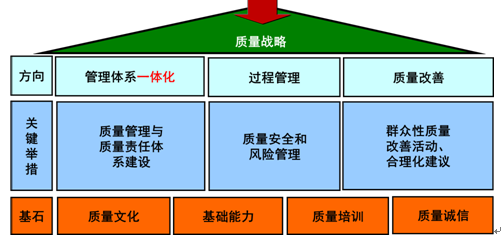 （二）计量管理公司严格执行《中华人民共和国计量法》等文件法规，从原材料采购、过程管理、生产设备、检验设备、工序检验、成品检验等环节建立了一整套管理文件和控制方法。为确保产品质量，在产品生产工艺中严格过程控制，对生产工艺过程中的原辅材料等加强计量管理，确保计量设备的正常运行和计量的准确性。司对计量器具从采购、入库出库严格按照审批计划和管理程序执行，仓库有专人保管计量器具，建立台帐和登记手续，计量器具的领用出库必须通过检定，有检定合格证方可投入使用；对在用的计量器具严格按周期检定，强化现场检查和监管，掌握其使用情况，发现问题及时处理；对存在问题部门提出整改意见，采取积极有效措施进行整改，为生产优质产品奠定了坚实的的计量基础。（三）认证管理目前公司已通过ISO9001质量管理体系认证，2010年通过了GB/T24001:2004环境管理体系，并通过美国PED和法国BV公司ASTM/ASME产品认证及CE产品认证、德国TüV认证、英国劳氏船部LLODYS认证，及相关各类产品认证，并准备开展“浙江制造”品牌认证，公司将严格按国际质量管理体系执行，使企业产品的质量得到有力的保障，在相关认证机构的的监督审核中，都是100%通过。（四）检验检测管理工程技术中心建设面积5176平方米，投入1000多万元，其中包括独立的科研用房，测试中心，添置中试关键设备及科研测试仪器等，进一步完善科研锅炉机制，形成一套完善的中心组织体系研究开发机构以各类研究实验设备，具有将国内领先或国际先进水平的科研成果转化为生产力的能力。图表9  部分检测设备六、产品质量责任（一）产品质量水平（1）质量水平公司不断壮大“精、专、新”的研发队伍，持续改善产品技术水平和质量性能，客户和相关机构对公司的产品高度认可。图表10  无缝钢管质量水平和部分荣誉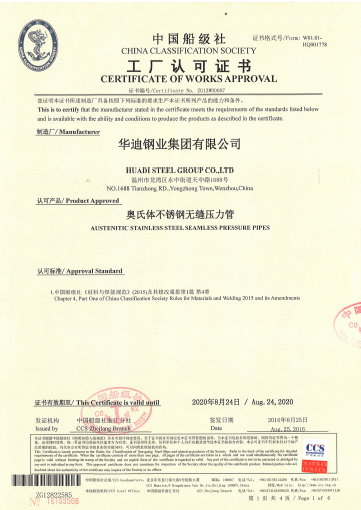 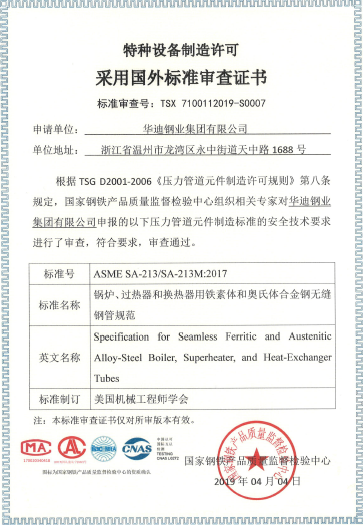 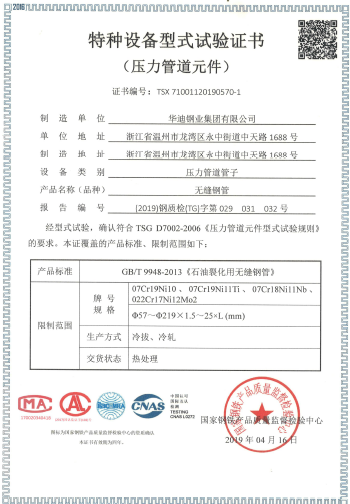 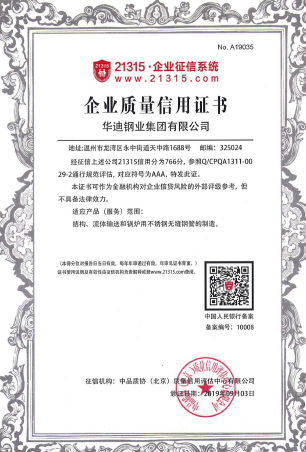 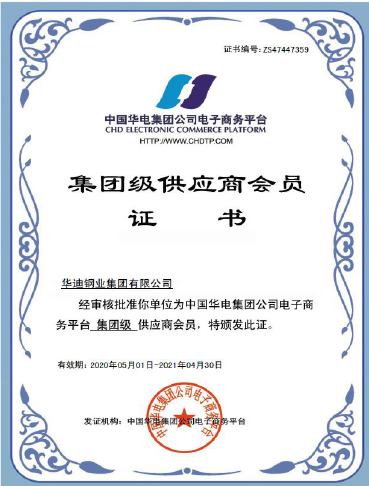 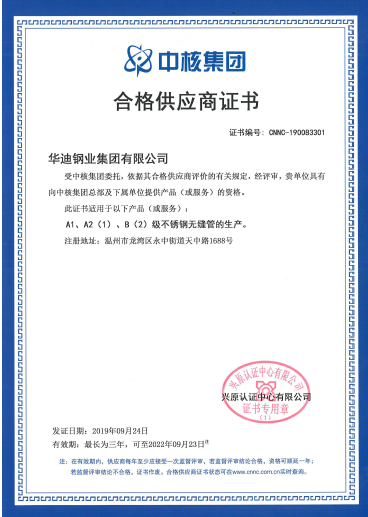 （2）产品和服务创新图表11  专利清单（二）产品售后责任(1)多元渠道加强客户关系管理公司通过多元渠道加强客户关系管理，并加强售后管理：1、通过建立广泛的顾客关系，多渠道、全方位提供反馈途径，快捷处理顾客信息，持续改进服务质量。维护顾客关系不仅仅是售后服务部的工作，而是全员参与的过程。公司坚持“第一时间反馈”的服务理念进行服务，通过各个渠道综合服务来确保客户满意度。2、客户一旦与公司建立合作意向，公司就会从产品研发、实现、监控及服务等方面与之保持沟通，建立全方位的协作关系，所有资源都可以调动起来为顾客提供服务。近年来公司致力于从传统制造生产企业转变成提供综合性服务的企业，以市场和客户为向，不断满足客户需求。3、销售部根据客户的订单及时向客户反馈相关信息，客户中途有变化的将及时作出调整以满足客户需求。同时根据区域营销与售后服务人员对客户的需求进行及时沟通与解决。4、公司为顾客建立信息的传递渠道，主要有以下几种：专业客服人员通过电话、传真、电子邮件、QQ、微信的收集信息；委托第三方调查，反馈信息；呼叫中心的免费电话传递信息；设立微信公众平台传递信息；各种查询和反馈信息途径，获取意见、建议和投诉。5、通过各种渠道获得顾客信息到营销部汇总后，迅速在公司内传递，所有顾客信息均作为重要的资料备案，针对反映的问题和缺陷，及时传递给各部门促使改进。业务人员和服务人员作为顾客在公司的代言人，负责监督各部门处理投诉的完成情况，并考核到相关部门的负责人。（2）投诉处理销售部负责客户的投诉对接管理，接到客人投诉后，2个小时内对投诉问题进行识别核查。一方面，制定问题处理方案（包括退货、补缺等），经顾客确认后，24小时内组织实施。另一方面，组织内部相关人员制定该问题的整改方案，并组织实施，对内部整改计划和实施结果，根据顾客需要向顾客反馈，获得顾客的确认。其中，内部整改既包括公司内部的整改，也包括相关方的整改、验证。对相关方的整改要求，技术部下发《纠正预防措施》，由质保部传递至各相关方并监督实施，整改效果最终由技术部组织验证。同时，公司为确保客户投诉及反馈信息的有效利用，每月都会对顾客的投诉进行汇总分析，形成《顾客回馈处理统计表》，由技术部牵头，组织各部门对存在的共性问题进行分析，制定《纠正预防措施》进行改进，整改效果由技术部组织验证，并以电话回访的方式跟踪投诉处理过程，了解顾客的满意度。同时，公司质保、技术部对客诉信息定期监测，设立质量监测站，对市场中重复发生及影响客户满意度和产品体验的问题进行集中收集，并加以分析，形成报告。定期组织内部各部门召开产品质量会议。组建品管圈、跨部门产品质量改善团队、同时联动上游供应商及相关合作伙伴，对重大产品质量问题进行攻坚改善，消除质量风险，提升产品质量满意度。（三）企业社会责任（1）有效控制，持续改进华迪积极承诺并践行责任关怀，实施以厂区为责任主体的环境管理责任制度，配备专职管理人员，开展全员承诺，从社区意识、污染防治、储运环节、工艺安全、员工健康、产品监管等环节加强综合管理，注重源头控制和过程控制，并将环保工作列入公司各部门绩效管理，确保企业社会责任实践融入到日常管理过程中，推进清洁生产和节能减排，建设可持续发展的绿色企业。公司还完善了环境事故应急预案和应急设施，提高应急响应能力。公司秉承节能、环保、高效理念引进先进设备。华迪公司采用世界上先进的生产工艺和设备进行生产，从硬件上打好节能基础。立足于不断发展的世界先进水平，采用国际招标的形式，保证了产品的高质量，降低了能源资源的消耗。公司花巨资引进世界先进的退火酸洗线，利用燃烧后的废气预热空气，减少热量损失；酸洗设备采用国际领先的浅槽式酸洗工艺设备，不仅节约水量，而且对使用过的冲洗水进行三级循环使用，减少了水量消耗，并利用蒸汽冷凝后冷凝水纯度高的特点，对机组的蒸汽冷凝水全部回收利用，利用率达70%以上，远高于同行业水平；同时着眼于挖掘节能潜力改造现有设备，公司先后投1000多万元，在高压配电房安装了节电器，在酸洗机组传动电源上安装传动补偿系统，在BAL机组实现冷凝水回收利用，建设雨水回收处理系统等。实现能源节约，累积节约能源5万吨标准煤，实现效益8000多万元。实施2号废水处理站污泥减量化改造项目，以减少污泥排放，实现节能减排，推进低碳经济；推进科技节能，开展节能项目挖掘潜力，加强机组“跑、冒、滴、漏”和辅助用能情况检查，实现低能耗高产出。（2） 预见隐忧，主动应对建立了系统的公众隐忧预见和应对方法，主动应对公众对公司产品、服务和运营中当前和未来对节能降耗、安全生产等方面的隐忧。图表12  公共责任的预见和应对公司每年制定节能改造计划，实施3AP机组余热利用、废水站污泥减量化项目、调整BAF机组工艺、节能灯改造等，效益显著。（3）关键过程及绩效指标，应对风险的关键过程及绩效指标图表13  安全、环保、节能等因素关键控制过程和测量方法（4）道德体系公司把职业道德教育列为新进员工的必修课，为实现诚信经营提供保障。并在生产、办公区域都悬挂了以道德行为为基本内涵的各种警示标语，时刻提醒员工遵守公共道德。公司实行重大问题报告制、厂务公开制，以此规范公司经营行为。同时以要约谈判为基础，通过合同约定方式，处理与顾客、供应商、银行等利益相关方的关系，在合作中做到“三重”，即“重合同、重信用和重承诺”，保障公司与相关方的和谐发展。图表14  公司用于监测道德行为的内容与测量方法和指标华迪自成立以来，对于各项公益事业的投入不遗余力。近年来，公司在慈善、社会支持等方面的捐款数百万元。同时，华迪积极响应政府相关政策，积极参与城市建设。华迪公司近三年向温州市慈善总会累计捐资400万元。组织全体员工积极参加每年的“慈善一日捐”活动和抗台慈善捐款活动；“六一”前夕，向共建的幼儿园捐赠了慰问金。3、公益支持华迪自成立以来，对于各项公益事业的投入不遗余力。近年来，公司在慈善、社会支持等方面的捐款数百万元。同时，华迪积极响应政府相关政策，积极参与城市建设。华迪公司向温州市慈善总会累计捐资400多万元。组织全体员工积极参加每年的“慈善一日捐”活动和抗台慈善捐款活动；“六一”前夕，向共建的幼儿园捐赠了慰问金。图表15 公司支持公益事业一览表公司积极、主动承担社会责任，力争为国家的经济建设、社会和谐发展作出贡献，公益事业的力度也逐步加大（图表16）图表16  公司公益事业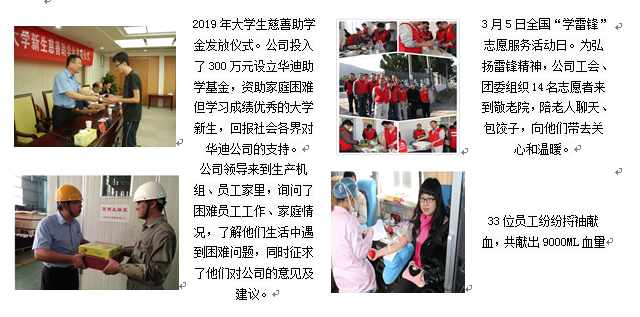 （四）质量信用记录公司自成立以来，从未出现过重大质量投诉，在历年接受各级质量监管部门的抽检中，合格率均达100%。并因为产品质量多次获得各级政府主管部门和行业协会的表彰和奖励：图表17  质量信用获奖记录图表18 质量抽查记录 报告结语发布质量诚信报告是华迪钢业集团有限公司公司追求卓越之旅的重要组成部分，在报告期内公司持续完善质量文化、践行先进质量管理方法、确保质量诚信目标的达成。下一步将进一步整合各项管理体系，围绕“科学管理，严格规范，精益求精，争创一流”的质量方针，继续争取更大的进步。公司秉承“质量为生命、顾客为中心、诚信为根本”的理念以创新的姿态、优质的服务，竭诚地接纳海内外客户，在平等互利的基础上发展共赢。使命以市场为导向，以满足用户需求为目标，拥有自主知识产权，履行社会责任，为用户、出资方、供应商、员工和社会创造更大的价值，成为最具竞争力的冷轧不锈钢企业。愿景建成世界一流的冷轧不锈钢企业核心价值观诚信，协同质量方针科学管理，严格规范，精益求精，争创一流序号公司/部门目标序号公司/部门目标1公司一次合格率≥95.5%1公司顾客满意度率≥90%2办公室人员配置完成率100%2办公室员工满意度≥853采购合格供方采购实施率100%3采购物资采购批次合格率≥98%4生产生产计划完成率96%4生产纠正预防措施实施率≥95%5销售产品批次交付完成率≥98%5销售顾客意见（抱怨、投诉）处理率100%6质保原材料进厂检验实施率100%6质保出厂合格率≥99%6质保批次质量事故≤3次/年7安全人身伤亡重大事故为“0”7安全轻伤负伤率每年≤3‰；7安全设备漏油处理率100%；7安全废水排放达标率100%；8设备设备开机完好率≥95%8设备保养计划完成率≥95%9技术工艺正确率100%（量产产品）9技术技术文件配置率100%（量产产品）类别内容公司规范治理《公司法》、《证券法》、《新会计准则》、《财务通则》、《合同法》、《产品质量法》、《企业所得税法》、《商标法》等员工权益和社会责任《劳动法》、《工会法》、《消费者权益保护法》、《环境保护法》、《安全生产法》、《职业病防治法》ISO9001、ISO14000标准、OHSMS18000标准产品标准的执行GB/T14976、GB13296、GB9948、GB5310、ASTM/ASME A213/SA213、ASTM/ASME A312/SA312、ASTM/ASME A269/SA269、DINI7458、DINI7456、JIS G 3459、JIS G 3448 JIS G 3446标准。内外部审计机制公司设有监事会、内审部等机构，并和会计师事务所签订长期审计协议，完善了独立的内外部审计机制项目项目内容检测系统检测系统质保部人员、生产部人员负责生产过程、流程过程、储存过程中产品质量问题的检测和汇报工作；预警系统预警系统质保部、生产部按照各自职责要求，加强对质量事件的检测和分析，提高质量意识和隐患意识，及时分析产品使用的可行程度，出现问题的趋势，及时作出预警，并保障生产系统的有效运行。应急响应重大（1）技术部和质保部组织相关部门对问题的原因进行分析，并根据事件的影响程度制定出响应的应急措施，内容包括：产品的处理、消除影响、降低损失等方面的内容；（2）各部门负责按照应急措施的要求迅速组织相关工作；（3）质保部负责对应急措施的执行情况进行检查。应急响应较大（1）较大质量事件发生后，质保部负责迅速通知相关人员对问题产品进行控制，物资部负责将同批次问题产品或可能存在问题的产品，进行隔离并标识，防止继续流通或出货。（2）质保部组织相关部门对原因进行分析，技术部提供相应的技术支持，并给出处理意见；（3）相关部门负责对措施的执行效果进行验证。应急响应一般（1）办公室、营销部负责及时将问题通报生产部；（2）生产部对问题的原因进行分析，制定相应的改进措施，并具体执行；办公室、营销部根据相应的情况对整改效果进行验证。应急响应潜在（1）本着预防为主的原则，对于潜在的质量事件必须高度重视，潜在事件一旦发生，必须及时通知技术部、质保部，由技术部、质保部组织相关部门人员对潜在质量问题的影响程度、危害程度进行评估；项目内容项目应急响应潜在（2）根据结果，制定相应的补救措施、预防措施，避免质量事故发生，降低损失；（3）质保部负责对预防措施效果的验证，必要时，产品需要定点供应，一旦有问题，以便及时有效的控制扩散。紧急处置紧急处置（1）产品处理由问题所在部门负责，问题出现后，迅速对产品进行隔离，并正确标识，产品最终处理下达之前，任何人不得对产品进行随意处置；对于需要召回的产品，由质保部负责将其召回，召回后及时隔离并标识。因素识别因素识别失信表现失信结果控制措施失信风险评价分析失信风险评价分析是否为重大失信因素因素识别因素识别失信表现失信结果控制措施可能性一般性是否为重大失信因素人员结构从业人员需要保守机密泄露配方等核心机密公司机密外泄从业人员确定保密协议极少一般否人员结构从业人员需要诚信守信隐瞒个人及工作情况人员诚信度不够从业人员确定协议极少一般否人员结构是否具有市场调研能力调研信息失真设计策划不正确培训极少一般否人员结构确定的项目负责人业务素质不强研发开展不顺利项目进度慢、质量差培训、考核极少一般否因素识别因素识别失信表现失信结果控制措施失信风险评价分析失信风险评价分析是否为重大失信因素因素识别因素识别失信表现失信结果控制措施可能性一般性是否为重大失信因素环境设施是否具备各项专业设备不明确是否具有专业设备（项目开始公司可能会决定用不匹配的设备投入项目试验）产品研发无法顺利开展建立设备管理档案极少一般否环境设施公司缺少诚信范围工作情况反映不真实从业人员诚信度差建设诚信企业文化极少一般否制度履行对国家分布的相关标准是否及时吸收未及时了解、使用国家新发布的标准使用违规原料、或添加量不符合要求，产品不合格及时获取、更新相关法律法规及国家标准不可能严重否制度履行选用原料是否符合国家各项法规标准不符合国家各项法规标准使用违规原料及时获取、更新相关法律法规及国家标准不可能严重否制度履行产品开发的有关规定不按规定进行项目不能如期保质保量完成培训、考核极少一般否细分角度顾客类别地域国际、国内交付直供、分销产品不锈钢无缝光亮管、大口径不锈钢无缝管、不锈钢无缝换器管、不锈钢无缝仪表管、不锈钢无缝厚壁管、不锈钢无缝薄壁管客户战略客户、重要客户、一般客户细分角度细分角度细分角度需求特性顺利了解客户需求和期望的方法国内直供战略客户销售模式、资源分配、质量、价格、服务定期高层互访、信息互联网、年度顾客座谈会、顾客满意度调查国内直供重点客户销售模式、质量、价格、交货期、异议处理定期高层互访、日常电话沟通、年度顾客座谈会、顾客满意度调查国内直供一般客户质量、价格、交货期、异议处理专线服务热线、销售电话沟通国内分销战略客户销售模式、资源分配、质量、价格、交货期、异议处理定期高层互访、信息互联网、年度顾客座谈会、顾客满意度调查国内分销重点客户资源分配、质量、价格、交货期定期高层互访、日常电话沟通、年度顾客座谈会、顾客满意度调查国内分销一般客户价格、质量、异议处理通过经销销拓宽市场和推广产品国外直供战略客户销售模式、资源分配、质量、价格、服务高层亲赴国外考察、调研、国际行业展览会、信息互联网国外直供重点客户销售模式、质量、交货期、价格国际行业展览会、信息互联网国外分销战略客户资源分配、质量、价格、交货期高层亲赴国外考察洽谈、国际行业展览会、信息互联网国外分销重点客户资源分配、质量、价格、异议处理国际行业展览会、信息互联网编号设 备 名 称型  号生 产 厂 家数量001直读光谱议Spectro Max德国斯派克公司1002碳硫分析仪WF-L88无锡市金义博仪器科技有限公司1003液压试万能试验机WE-60天水红山试验机厂1004微机控制低温自动冲击试验机JBDW-300CY济南白检金试验设备制造有限公司1005小负荷维氏硬度计HV-10A莱州华银试验仪器有限公司1006洛氏硬度计HR-150A上海材料试验机厂1007金相显微镜XD30M宁波舜宇仪器有限公司1008可见分光光度计721上海华菁科技仪器有限公司1009电子天平BS124S赛多利斯2010干燥箱101-1上海浦东荣丰科学仪器有限公司1011温控仪XMT欣灵电气股份有限公司1012热电偶HK12190325222——HK1219032523918013超声探伤仪UB-5900      （22通道）上海优奕电子科技有限公司1014超声探伤仪UB-6900      （16通道）上海优奕电子科技有限公司1015涡流探伤系统EEC-22+爱德森（厦门）电子有限公司1016涡流探伤系统ECT-3066E+上海上材电磁设备有限公司1017涡流探伤系统W508上海上材电磁设备有限公司1018冷却槽YDS-3新乡市新亚低温容器有限责任公司1主要技术指标主要技术指标本企业（组织）水平国内同行业先进水平国际先进水平尺寸外形壁厚㎜3.60-3.823.24-4.053.50-3.90尺寸外形弯曲度㎜/m＜1.5≤1.5≤1.4力学性能抗拉强度RmMpa1# 5852# 521不小于520不小于550力学性能断后伸长率A  %1# 482# 47不小于40不小于45化学成分C0.05≤0.08≤0.06化学成分P0.026≤0.035≤0.030化学成分S0.006≤0.030≤0.020晶间腐蚀试验晶间腐蚀试验符合符合符合序号专利类型专利名称授权证书编号授权公告日1实用新型打磨设备Zl 2018 2 1429597.12019.4.162实用新型不锈钢塑复合管Zl 2018 2 1432001.32019.4.163实用新型车间用除尘装置ZL 2018 2 1429952.52019.4.164实用新型钢管打磨机ZL 2018 2 1429953.X2019.4.165实用新型不锈钢管套ZL 2018 2 1430309.42019.4.166实用新型不锈钢复合钢管ZL 2018 2 1431399.92019.4.167实用新型钢管打磨设备的牵引装置ZL 2018 2 1431400.82019.4.168实用新型钢管酸洗池ZL 2018 2 1431397.X2019.4.169实用新型循环式车间用除尘装置ZL 2018 2 1431295.82019.4.1610实用新型钢管的铜帽ZL 2018 2 1430724.X2019.4.1611实用新型钢管的出料装置ZL 2018 2 1430722.02019.4.1612实用新型双复不锈钢管ZL 2018 2 1429676.22019.4.1613实用新型不锈钢管道ZL 2018 2 1427886.82019.4.1614实用新型钢管外圆抛光机ZL 2018 2 1429490.72019.4.1615实用新型车间用除尘装置ZL 2018 2 1430336.12019.4.1616发明用于伸缩的不锈钢U型体及其使用方法Zl 2018 1 1017559.X2020.1.24污染物分类污染物分类污染治理措施排放标准粉尘原料过滤器《 大 气 污 染 物 综 合 排 放 标 准 》（GB16297-1996）中新污染源二级标准，无组织监控点排放浓度限值，4.0废水生活污水从污水管道进入化粪池处理《污水综合排放标准》（GB8978-1996）中三级标准和《污水排入城市下水道水质标准》（CJ3082-19999）废水清洗废水汇集进入化粪池《污水综合排放标准》（GB8978-1996）中三级标准和《污水排入城市下水道水质标准》（CJ3082-19999）噪声生产设备对高噪声设备采取了减震基础等必要的防震、隔声等降噪措施；设置隔声门窗；合理布置车间《工业企业厂界环境噪声排放标准》中的 3 类 标准 和 《 声环境 质 量 标 准》（GB3096-2008）中的 2 类标准固废废品、生活垃圾、废包装材料外卖被回收或被清运无相关标准固废组件清洗渣、空调废滤网、废抹布及废桶送有资质单位集中处置 《 危 险 废 物 贮 存 污 染 控 制 标 准 》(GB18597-2001)项目控制要素风险因素法律法规关键控制过程测量方法目标环境 保护废水、废气、废品、固废、噪声水体、空气、土壤污染，影响社区居民，影响员工污水综合排放标准，锅炉大气污染物排放标准，工业企业厂界噪声排放标准。固废分类收集；委托专业公司处理固废；环评及“三同时”制度。在线监测，公司自测，环境监测站废水零排放；噪声达三类标准限值；固废无害化处理率100%。资源综合利用废水、废气、废品、固废、噪声水体、空气、土壤污染，影响社区居民，影响员工污水综合排放标准，锅炉大气污染物排放标准，工业企业厂界噪声排放标准。固废分类收集；委托专业公司处理固废；环评及“三同时”制度。在线监测，公司自测，环境监测站废水零排放；噪声达三类标准限值；固废无害化处理率100%。能源 消耗水电煤油等浪费资源，成本增加节约能源法，浙江省能耗标准采购节能设备，技术改造项目，制定节能管理制度，制定能耗定额，定期检测。内部监测，统计分析万元产值综合能耗0.065吨标煤以下。安全 生产设备伤害、化学品伤害、燃烧、爆炸、触电、车辆伤害职业健康、人员伤亡，影响社会稳定，财产损失安全生产法，消防法实施、健全安全管理体系，安全培训（含事故案例），安全检查整改，应急预案与演练，“千日零事故”竞赛活动。安全评价，定期检查，向上汇报无重大安全事故；一般事故20起以下。产品 安全不符合的原材料、粉尘职业病产品包装法定期职业健康体检，防毒口罩。北仑区医院职业病发病率为0公共 卫生不符合的原材料、粉尘职业病产品包装法定期职业健康体检，防毒口罩。北仑区医院职业病发病率为0人员监测内容监督部门测量指标测量方法高层领导公司治理结构证监会、股东大会独立董事3名检查、会议高层领导履责、廉洁监事会、全体员工无违法违纪事件投诉举报各职能部门生产经营活动规范性税务部门依法纳税检查评价各职能部门生产经营活动规范性工商部门诚信经营检查评价各职能部门生产经营活动规范性合作伙伴合同履行率100%履行合同各职能部门生产经营活动规范性银行按时还贷信用评价各职能部门管理行为的公正、公平性员工无徇私舞弊行为员工投诉各职能部门管理行为的公正、公平性审计部门无违规现象内外部审计各职能部门日常行为规范各部门员工杜绝不道德行为检查、考核支持项目名称支持内容意义和作用慈善事业1、近三年向慈善基金捐款及其它社会公益事业约400多万元2、雅安地震发生，公司高层领导及公司一共捐赠40余万元3、慈善一日捐二十万元帮助受困地区，提升公司形象捐资助学每年资助贫困学子；教育支持等；不少于30万元/年提升公司形象就业产业链上带来就业上千人缓解政府就业压力，协助政府解决失业引起的动荡，构建社会和谐关系获奖名称获奖时间颁奖部门中国制造企业效益200佳2019.06中国制造企业协会质量信用AAA标志-中国产品质量协会时  间产品名称抽查部门抽查结论2016.6无缝钢管（流体输送用不锈钢无缝钢管）温州市龙湾区质量技术监督局（区级专项）合格2017.5无缝钢管（流体输送用不锈钢无缝钢管）浙江省质量技术监督局（浙江省监督抽查）合格2018.5无缝钢管（流体输送用不锈钢无缝钢管）温州市龙湾区质量技术监督局（区级专项）合格2018.5无缝钢管（结构用不锈钢无缝钢管）浙江省质量技术监督局（浙江省监督抽查）合格